Rubric (need 2/student)MLA Citations (3 per student)Author____________________________________________________________________________________________________________                  	Last			(middle)		First   Article Title___________________________________________________________________________________Website Title_________________________________________________________________________________Publisher____________________________________________________________________________________Date Published   Day______________Month_____________Year_________________Format :WebDate Accessed     Day______________Month_____________Year_________________Website <________________________________________________________________________>Format:Author’s last name, First name. “Article Title.” Website Title. Publisher, Date Written. Format. Date accessed. <website optional>.Example:Nordvist, Christian. “Why Is Smoking Bad For You?” Medical News Today. Medilexicon International, 3 Mar. 2011. Web. 5 Mar. 2013.Author___________________________________________________________________________________________________________                	                  Last			(middle)		    First   Article Title___________________________________________________________________________________Website Title_________________________________________________________________________________Publisher____________________________________________________________________________________Date Published   Day______________Month_____________Year_________________Format: WebDate Accessed     Day______________Month_____________Year_________________Website <________________________________________________________________________>Lexile Information on Articles-DO NOT PRINT FOR STUDENTSThese are difficult articles and should be discussed as a class.  Difficult vocabulary should be identified and clarified.  According to Lexile.com:Composting with Willie the Worm:  Lexile level 950LDefinition of Composting: Lexile level 1770LComposting Techniques: Lexile level  1660LBackyard Composting: Lexile level 1310 LFood Waste Chart: Lexile level not available-information not in text form.Text #1Composting with Willie the Worm 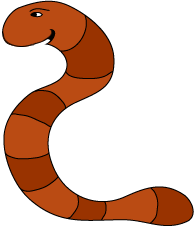 IntroductionHave you ever wondered how you can change garbage into treasure? If you said "COMPOSTING," you would be correct!Because landfills are filling up so quickly, it is up to us to find new ways to get rid of our garbage. About 30% of all the garbage in the United States is made up of waste from food and yards. Composting is a great way to recycle household and lawn waste. This waste includes grass clippings, egg shells, and orange peels. Composting is a biological process that occurs when tiny, microscopic organisms break down old plant and animal tissues and recycle them to make new, healthy soil. These old plant and animal tissues are often called organic wastes.The experience of composting shows us that nature is a cycle. Things grow, die, decay, and return to the earth to help other things grow. Worms, along with other tiny organisms help this process along by digging and eating some of the things in the dirt. "Yuck!" you say? Well, hopefully you will see that organic wastes can become beautiful and healthy soil in which you can grow flowers, crops, and other plants.Compost Recipe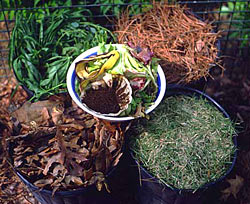 Now that you have a location and perhaps a container in which to store your pile, what should you put in it? Your "recipe" for great compost is made up of two basic things: green stuff and brown stuff. Green stuff is materials like grass clippings, lettuce scraps, weeds, and other plant wastes. These green materials have high amounts of the element nitrogen. The compost pile needs nitrogen in order to help the micro-organisms work properly. In addition to nitrogen, you also need plenty of the element carbon in your compost pile. Carbon gives the micro-organisms energy to do their jobs. Carbon is found in brown stuff such as leaves and pine needles.There are a few no-no's in composting. You should not put the following materials in your compost pile:Meat scrapsBonesDairy products such as milk, cheese, or ice creamOily foodsThese products attract rodents and may cause the compost pile to stink! Yuck!You can put small scraps of newspaper in your pile because it is biodegradable. You can also throw in droppings from small animals such as hamsters and gerbils.Citation:Article title: Composting with Willie the WormWebsite title: Michigan KidsPublisher: State of MichiganAccessed: 9/13/2013 http://www.michigan.gov/kids/0,1607,7-247-49067-62499--,00.html#printText #2Definition of CompostingDefinition of Composting / What’s CompostComposting, often described as nature’s way of recycling, is the biological process of breaking up of organic waste such as food waste, manure, leaves, grass trimmings, paper, worms, and coffee grounds, etc., into an extremely useful humus-like substance by various micro-organisms including bacteria, fungi and actinomycetes in the presence of oxygen.Actinomycetes are similar to fungus in the way they grow and spread, but its distinguishing elements are that the types of materials they are efficient at decomposing. The active nature in this microscopic bacteria and the sheer number present (about 10 million per 1 gram of soil), make them highly effective at breaking down materials like tree bark, newspaper, and other hard organic material.Today, the use of composting to turn organic wastes into a valuable resource is expanding rapidly in many countries, as landfill space becomes scarce and expensive, and as people become more aware of the impact they have on the environment.Definition of Composting / A Natural CycleDecomposition naturally happens almost everywhere even without exerting too much effort because nature has been generating compost as an element to the Earth’s life and death cycle, but without the perfect mixture, and ingredients, the process slows down and may eventually result to unpleasant compost.All organic matter will decompose, given enough time to devolve and perish.  Nevertheless, not all products come out perfect for planting.  There are important factors to consider such as temperature, the biological process, and the mechanical process.Low temperature interrupts the composting progress, as it cannot reach the temperature hot enough to kill pathogens.  It eventually disallows the booming of decomposers and microbes.  However, bacteria performs exothermic actions as they help in the process of decomposition, so it helps the temperature to become higher than that of the environment where decomposition takes place, but a cold weather still slows down the progress. A hot temperature stimulates the microbes to flourish even faster.Definition of Composting / The Human FactorThe help of humans is necessary for the mechanical process to take place.  Non-biodegradable should be separated from the biodegradable matters.  Biodegradable matter that has a lot of pathogens living in it should be in a hotter environment when the decomposition takes place.These pathogens usually live in manure of a living organism that is not a vegetarian.  Scraps of animal meat and dairy products have a lot of pathogens living in it too.The biological process is the very important part of the decomposition procedure.  As nature conceives decomposition, it will shorten the process if the combination is right.Water, nitrogen, carbon, and oxygen all together is a perfect mixture to combine with organic matter to materialize the process of decomposition.  This procedure will result to productions of compost which will eventually help the soil become healthy for planting. Sourceshttp://www.epa.gov/osw/conserve/rrr/composting/index.htm http://www.epa.gov/osw/conserve/rrr/composting/questions.htm http://www.epa.gov/osw/conserve/rrr/composting/benefits.htmThank you for visiting the Definition of Composting page. Citation:Article title: Definition of CompostingWebsite title: Benefits of RecyclingPublisher: Paul Harrison and Avenstar ProductionsAccessed: 9/13/2013 http://www.benefits-of-recycling.com/definitionofcomposting/Text #3Composting TechniquesComposting Techniques / Using Nature’s GiftsEarth and nature has been through numbers of period, era, and evolution but the amazing process it conceives still astounds us and gives us the feeling of surprise and amazement.  We consider nature’s products as God’s gift.  Compost to a gardener is what fish is to fishermen.Although nature conceives compost inherently, there are ways and techniques to create better than the usual results.  There are times that it shortens the process which saves the time of people.  There are also times when it produces a healthier product.We could maximize the benefits we could get from our resources through proper procedure.Composting Techniques / BalanceBasically composting is all about balance.  As earthworms and insects help digest the plant to make the compost healthy, the finished compost also helps boost the activity of Earthworms and insects.  It is still magical how this perfect mixture produces nutrients to the soil.People have already found the secrets to help improve the process of composting.  Compost piles in the old times are created manually but nowadays, composting bins come in a wide variety. Composting toilets already exist today.  There are also compost aerating tools for easy mixing, and people have already experimented and distinguished what mixture can create compost activators.Piles should neither be too dry nor too wet.  Unpleasant odor often exists because of compost packed too tight.  It needs to have air passage because bad odor activates when there is poor air circulation.  Compost is not just about biodegradable scraps but it requires a certain amount of nitrogen, oxygen, carbon, and nitrogen so we have to make sure that our compost piles allow the passage of these.Any excess or insufficient ingredient may create an unpleasant result like over-watering.  Leaves that fall from trees, grass clippings, or dried plants contribute carbon to our compost.Composting Techniques / Knowledge is PowerTo achieve the perfect balance, we must research about our compost materials.  We should know what is high in carbon or what lacks nitrogen.  When the insects in your compost already have infested, this indicates that the fruits and veggies in your compost are excessive than what needed.The first step in composting is researching, followed by segregating, then proper composting, and the last is making sure we have used all our resources to make our compost healthy. Sourceshttp://cityofdavis.org/pw/compost/techniques.cfmhttp://www.compostsantacruzcounty.org/Home_Composting/Backyard_Composting/by_techniques.htmThank you for visiting the Composting Techniques page.Citation:Article title: Composting TechniquesWebsite title: Benefits of RecyclingPublisher: Paul Harrison and Avenstar ProductionsAccessed: 9/13/2013 http://www.benefits-of-recycling.com/compostingtechniques/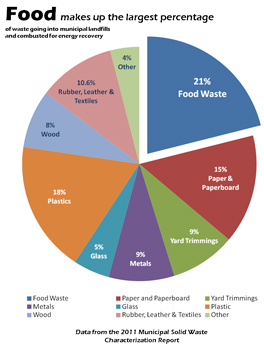 Text #5Citation:Article title: Reducing Food WasteWebsite title: WastesPublisher: United States Environmental Protection AgencyAccessed: 9/14/2013 http://www.epa.gov/epawaste/conserve/foodwaste/Composting with Willie the Worm: http://www.michigan.gov/kids/0,1607,7-247-49067-62499--,00.html#printDefinition of Composting: http://www.benefits-of-recycling.com/definition of composting/Composting Techniques: http://www.benefits-of-recycling.com/compostingtechniques/Backyard Composting: Local brochure http://www.whiteriverswmd.org/sites/default/files/backyard-composting.pdfBackyard Composting: EPA Brochurehttp://www.epa.gov/wastes/conserve/tools/greenscapes/pubs/compost-guide.pdfFood Waste Chart:  http://www.epa.gov/epawaste/conserve/foodwaste/Composting with Willie the Worm: http://www.michigan.gov/kids/0,1607,7-247-49067-62499--,00.html#printDefinition of Composting: http://www.benefits-of-recycling.com/definition of composting/Composting Techniques: http://www.benefits-of-recycling.com/compostingtechniques/Backyard Composting: Local brochure http://www.whiteriverswmd.org/sites/default/files/backyard-composting.pdfBackyard Composting: EPA Brochurehttp://www.epa.gov/wastes/conserve/tools/greenscapes/pubs/compost-guide.pdfFood Waste Chart:  http://www.epa.gov/epawaste/conserve/foodwaste/Composting with Willie the Worm: http://www.michigan.gov/kids/0,1607,7-247-49067-62499--,00.html#printDefinition of Composting: http://www.benefits-of-recycling.com/definition of composting/Composting Techniques: http://www.benefits-of-recycling.com/compostingtechniques/Backyard Composting: Local brochure http://www.whiteriverswmd.org/sites/default/files/backyard-composting.pdfBackyard Composting: EPA Brochurehttp://www.epa.gov/wastes/conserve/tools/greenscapes/pubs/compost-guide.pdfFood Waste Chart:  http://www.epa.gov/epawaste/conserve/foodwaste/Close Reading Worksheet (need 4/student)Close Reading Worksheet (need 4/student)Fill out this table while reading the text for the first time.Fill out this table while reading the text for the first time.Name of TextType of TextText Author/PublisherProblem VocabularyPossible Important VocabularyQuestions I haveThoughts about the textReread the text; then discuss it with your partner or group.  Try to determine the meaning of the problem vocabulary and the answers to your questions if they were not answered later in the text.Reread the text; then discuss it with your partner or group.  Try to determine the meaning of the problem vocabulary and the answers to your questions if they were not answered later in the text.After discussion, write a summary of the text.After discussion, write a summary of the text.01234Your pointsIntroduction to compostingNot present1 of theseDefinition,Explanation, Discussion2 of theseDefinition,Explanation, Discussion All 3 of theseDefinition,Explanation, DiscussionAll 3 well presentedIs composting good?Not present1 piece of evidence2 pieces of evidence3 pieces of evidenceAll 3 pieceswell presented or 4 pieces of evidenceCommon Ways to compostNot present1 way presented2 ways presented1 way presentedwith discussion or explanation2 ways presented with discussion or explanationConclusionNot presentIncludes something from 1 paragraphIncludes something from 2 paragraphsIncludes something from all 3 paragraphsIncludes something from all 3 paragraphs well presentedStandard English Components9+Errors7-8Errors5-6Errors3-4Errors0-2ErrorsOrganizationNo organizationPartly organizedWell organized, easy to followCitations0-23456Citation Components9+Errors7-8Errors5-6Errors3-4Errors0-2ErrorsIn own wordsMostly copied directly from textSome copiedIn own wordsEssay1 complete paragraph(5-7 sentences)2 complete paragraphs3 complete paragraphs4 complete paragraphs5 complete paragraphsAccuracy Completely inaccurateFew incorrect statementsNo incorrect statements Project Illustrations6+1234-5Compare Reading WorksheetCompare Reading WorksheetCompare Reading WorksheetCompare Reading WorksheetCompare Reading WorksheetFill out this table while reading the text for the first time.Fill out this table while reading the text for the first time.Fill out this table while reading the text for the first time.Fill out this table while reading the text for the first time.Fill out this table while reading the text for the first time.Name of TextType of TextText Author/PublisherProblem VocabularyPossible Important VocabularyQuestions I haveThoughts about the textHow are the two text DIFFERENT?How are the two text DIFFERENT?How are the two text DIFFERENT?            EPA                   WRRSWMDHow are the two text DIFFERENT?            EPA                   WRRSWMDHow are the two text DIFFERENT?            EPA                   WRRSWMDHi Kids! My name is Willie the Worm and today I will be your compost host! Composting is a great way to help the environment and it something that everyone can do! Follow along as I tell you more about composting.